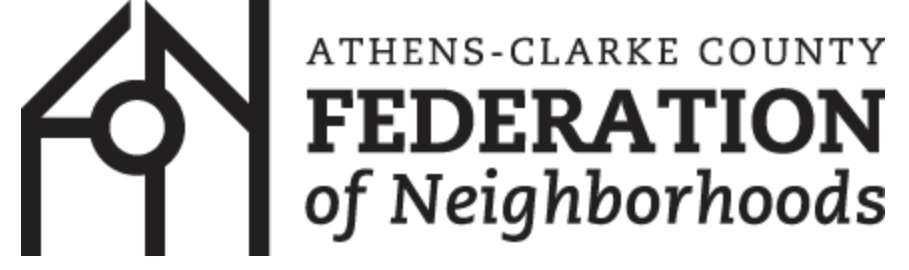 New/Renewal Membership ApplicationNeighborhood or Community Organization Membership: $30/yearAssociation membership shall be open to neighborhood and community associations, focused interest groups, and other similar organizations whose membership consists solely or largely of citizens of the Athens-Clarke County area. Association Members shall have voting privileges as specified in the Bylaws, and individuals affiliated with Association Members may serve as officers, directors, and committee members as specified in the Bylaws.Organization Name:												Voting Representative:											Mailing Address:												Email Address:													(Optional)Alternate Representative:											Mailing Address:												Email Address:													Affiliate (individual or company) Membership: $15/yearAffiliate membership shall be open to individuals who are residents of the Athens-Clarke County area, to individuals having substantial interests in the affairs of the Athens-Clarke County area, and to organizations that are ineligible or otherwise not disposed towards Association membership. Individuals affiliated with Affiliate Members may participate in the deliberations of the Federation and may serve on committees, but may not serve as officers or directors. Affiliate Members shall not have a vote on any Federation matter.  Name:														Mailing Address:												Email Address:													Mail this form to the Federation of Neighborhoods c/o Judy Goltzer, 120 Valleywood Dr., Athens, GA, 30606, together with your check (payable to Federation of Neighborhoods).  